О внесении изменений в приказ Министерства государственного имущества Республики Марий Эл от 26 декабря 2018 г. № 19-нпПриказываю:1. Внести в Перечень объектов недвижимого имущества, указанных в подпунктах 1 и 2 пункта 1 статьи 378.2 Налогового кодекса Российской Федерации, в отношении которых налоговая база определяется как кадастровая стоимость, на 2019 год, утвержденный приказом Министерства государственного имущества Республики Марий Эл от 26 декабря 2018 г № 19-нп, следующие изменения:1.1. В связи с вступившими в законную силу решениями Верховного суда Республики Марий Эл: исключить пункты 55, 56, 57 на основании решения Верховного суда Республики Марий Эл от 31 мая 2019 г. по административному делу № 3а-31/2019;исключить пункт 8713 на основании решения Верховного суда Республики Марий Эл от 3 июня 2019 г. по административному делу 
№ 3а-32/2019;исключить пункт 9007 на основании решения Верховного суда Республики Марий Эл от 31 мая 2019 г. по административному делу 
№ 3а-29/2019;исключить пункт 9396 Перечня на основании решения Верховного суда Республики Марий Эл от 28 мая 2019 г. по административному делу № 3а-26/2019.1.2. В связи со снятием объектов недвижимого имущества 
с кадастрового учета в 2018 году:исключить пункты 99, 144, 168, 276, 277, 278, 557, 829, 939, 1241, 1901, 2095, 2350, 2468, 2470, 2487, 2607, 2847, 2985, 3067, 3713, 4200, 4650, 4681, 5430, 5440, 5514, 6134, 6823, 7047, 7048, 7125, 7126, 7211, 7255, 7270, 7302, 7307, 7367, 7670, 7674, 7807, 7819, 7822, 7833, 8026, 8027, 8203, 8361, 8521, 8523, 8526, 8722, 8757, 8790, 8863, 9116, 9125, 9346, 9368, 9435, 9552, 9581 на основании выписок из Единого государственного реестра недвижимости.2. Настоящий приказ вступает в силу со дня его официального опубликования.3. Контроль за выполнением настоящего приказа возложить                     на заместителя министра Плотникова А.В.Министр	Н.В.Севостьянова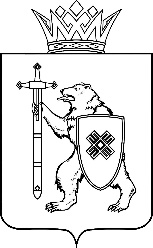 МАРИЙ ЭЛ РЕСПУБЛИКЫНКУГЫЖАНЫШ ПОГОМИНИСТЕРСТВЫЖЕ                                  . .Ш У Д Ы КМАРИЙ ЭЛ РЕСПУБЛИКЫНКУГЫЖАНЫШ ПОГОМИНИСТЕРСТВЫЖЕ                                  . .Ш У Д Ы КМИНИСТЕРСТВО 
ГОСУДАРСТВЕННОГО ИМУЩЕСТВА
РЕСПУБЛИКИ МАРИЙ ЭЛП Р И К А ЗМИНИСТЕРСТВО 
ГОСУДАРСТВЕННОГО ИМУЩЕСТВА
РЕСПУБЛИКИ МАРИЙ ЭЛП Р И К А ЗМИНИСТЕРСТВО 
ГОСУДАРСТВЕННОГО ИМУЩЕСТВА
РЕСПУБЛИКИ МАРИЙ ЭЛП Р И К А ЗМИНИСТЕРСТВО 
ГОСУДАРСТВЕННОГО ИМУЩЕСТВА
РЕСПУБЛИКИ МАРИЙ ЭЛП Р И К А ЗМИНИСТЕРСТВО 
ГОСУДАРСТВЕННОГО ИМУЩЕСТВА
РЕСПУБЛИКИ МАРИЙ ЭЛП Р И К А Зот 2019 2019г.№